KLASA:       406-03/23-01/15                                                                                                                                             URBROJ:     2181-1-277-23-1                                               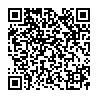 REPUBLIKA HRVATSKASplitsko – dalmatinska  županijaOsnovna škola  SPINUT, SplitTeslina 12	21000 SplitSplit, 21.04.2023. godine 	Na temelju Pravilnika o nabavi roba i usluga male vrijednosti ( jednostavne nabave) u Osnovnoj školi SPINUT Split,  (u daljnjem tekstu: Pravilnik), ravnateljica Osnovne škole SPINUT Split , donosiODLUKUo početku postupka i imenovanje stručnog povjerenstva za pripremu i provedbu postupka jednostavne nabave za nabavu opreme za školsku kuhinju I.Donosi se Odluka o početku postupka i imenovanju stručnog povjerenstva naručitelja za pripremu i provedbu postupka jednostavne nabave za nabavu opreme školske kuhinje.Javni naručitelj jednostavne nabave je Osnovna škola SPINUT, Split , OIB: 36353355850.Postupak jednostavne nabave provodi Stručno povjerenstvo.Predmet nabave je nabava specificirane kuhinjske opreme:Parnokonvekcijska peć s odgovarajućim posudamaKruhoreznicaRezalica povrćaProfesionalni zamrzivačPlanetarna mješalicaPostolje za konvektomata inoxProcijenjena vrijednost nabave iznosi 26.168,97 EUR/197.160,16 kn  u koji iznos nije uračunat PDV-e, i to Prema opisu i specifikaciji:PARNOKONVEKCIJSKA PEĆ S ODGOVARAJUĆIM POSUDAMAGastronorm Kapacitet 10 x 2/1GN   ili   20 x 1/1GNUčinak po danu 150−300 OBROKAMaterijal izrade INOX čelik aisi 304Snaga 37,4 kWNapon 400VDimenzija 1072 x 1042 x 1014 mm                                     -Standardne izvedbe u dubinama posude 20mm , 10 kom (Gastronorm posude GN 1/1 dim: 530 x 325 mm od nehrđajućeg čelika AISI 304)                                            Standardne izvedbe u dubinama posude 40mm, 20kom (Gastronorm posude GN 1/1 dim: 530 x 325 mm od nehrđajućeg čelika AISI 304)                                            Standardne izvedbe u dubinama posude 65mm,10 kom (Gastronorm posude GN 1/1 dim: 530 x 325 mm od nehrđajućeg čelika AISI 304)                                                   Standardne izvedbe u dubinama posude 100mm ,5 kom (Gastronorm posude GN 1/1 dim: 530 x 325 mm od nehrđajućeg čelika AISI 304)                                           Gastronorm posude GN 1/1 dim: 530 x 325 mm od nehrđajućeg čelika AISI 304,perforirane izvedbe u dubinama posude                                                          40mm, 10 kom                                                  Gastronorm posude GN 1/1 dim: 530 x 325 mm od nehrđajućeg čelika AISI 304,perforirane izvedbe u dubinama posude                                                         65mm, 10 komKRUHOREZNICA SpecifikacijaPoluautomatski rezač kruhaDostupni razmaci mm - Raspon dostupnih noževa mm   (7-9-10-11-12-13-14-15-16-18-20-21)Maks. visina rezanja mm - Maks. rezanje mm      180Max. dimenzije štruce mm - Dimenzije max. bol mm                      420x300(*)Napon / kw       400V-3ph-50/60Hz-0,55KwNeto / bruto težina kg       98 / 108Dimenzije pakiranja cm      77 X 86 X h98REZALICA POVRĆA  Specifikacija Varijabilna brzina 300 do 3700 o/min.Isporučuje se sa zdjelom za rezanje od nehrđajućeg čelika od 4,5 lJedna Huper tuba za ručni unos dugačkog povrćaŠuko utikačUčinak obrade povrća : 550 – kg/satKapacitet posude : 4,5 litaraPriključni napon : 220 /1 /50 HzElektrična snaga max.: 1,0 kWDimenzije: 252 x 485 x 505 mmPROFESIONALNI ZAMRZIVAČTD-AF07MIDM-BT • dimenzije 710 x 800 x 2030 mm• neto zapremina 650 l• temperatura hlađenja -18/-22°C• vanjski i unutarnji plašt izrađen od inox lima AISI 304• 3 žičane police GN standard podesive po visini• izolacija bez CFC• debljina izolacija 60 mm• elektronski termostat• automatski rad• automatsko otapanje kondenzata• dinamičko hlađenje• zaobljeni kutovi prema HACCP standardu• zamjenjiva guma na vratima• podesive noge• monoblok rashladna jedinica• rad uređaja do temperature ambijenta +43°CPLANITARNA MJEŠALICA ElektričnaSpecifikacijaNapon napajanja: 200-240 V/1N ph/50/60 HzMaksimalna električna snaga: 1,5 kWUkupno vata: 1,5 kWKljučne informacije:Vanjske dimenzije, Širina: 575 mmVanjske dimenzije, Dubina: 675 mmVanjske dimenzije, Visina: 1220 mmTežina dostave: 117 kgPasta za hladnu vodu: 7 kg sa Spiral kukomBjelanjci: 32 s pjenjačomKapacitet:Performanse (do): 7 kg satiKapacitet: 20 litaraPOSTOLJE KONVEKTOMATA INOX SpecifikacijaMaterijal izrade inox dimenzije ZA navedenu parnokonvekcijsku  peć, vodilica za GN gornja i donja puna policaFinancijska sredstva za jednostavnu nabavu specificirane opreme, odobrena su  od Osnivača Grad Split te planirana planu nabave OŠ Spinut za 2023. godinu. II.Postupak jednostavne  nabave provodi se sukladno s Pravilnikom o nabavi roba i usluga male vrijednosti ( jednostavne nabave ) OŠ Spinut.       Jednostavna nabava planirana je Planom nabave za 2023. godinu, evidencijski broj nabave je: Evidencijski broj nabave  010-2023Kriterij odabira u ovom postupku jednostavne nabave je optimalna ponuda, najniža cijena.III. U stručno povjerenstvo (u daljnjem tekstu: Povjerenstvo) u ovom postupku jednostavne nabave imenuju se: 1. Ivana Vugdelija, kuharica 2. Milenka Balić, kuharica3. Sanja Čagalj, ravnateljica IV.Odgovorna osoba javnog naručitelja je ravnatelj Osnovne škole SPINUT, Split, Sanja Čagalj, prof.              			        		       V.Zadaća Povjerenstva je priprema i provedba postupka jednostavne nabave sukladno Pravilniku: izrada potrebne dokumentacije za nabavu, izrada i slanje poziva za dostavu ponuda, otvaranje, pregled i ocjena ponuda, rangiranje ponuda prema kriteriju za odabir, predlaganje Odluke o odabiru ili Odluke o poništenju te obavljanje ostalih poslova potrebnih za provedbu postupka.                                                                                                   RAVNATELJICA ŠKOLE: 							            Sanja Čagalj, prof. 